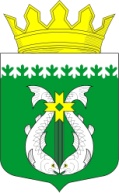 РОССИЙСКАЯ ФЕДЕРАЦИЯРЕСПУБЛИКА КАРЕЛИЯМУНИЦИПАЛЬНОЕ КАЗЕННОЕ УЧРЕЖДЕНИЕ«ЦЕНТР ИНФОРМАЦИОННО-ХОЗЯЙСТВЕННОГО ОБЕСПЕЧЕНИЯ»СУОЯРВСКОГО МУНИЦИПАЛЬНОГО ОКРУГАПРИКАЗ 29.08.2023                                                                                                        № 127Об утверждении состава комиссии и Положения о комиссии по противодействию коррупции          В связи с необходимостью привести внутренние нормативно-правовые акты учреждения в соответствие с действующим законодательством приказываю:1.  Признать утратившим силу Приказ от 18.02.2022 № 22 «Об утверждении состава комиссии и Положения о комиссии по противодействию коррупции», в связи с кадровыми изменениями в МКУ «ЦИХО».2. Утвердить состав комиссии по противодействию коррупции в МКУ «ЦИХО» (Приложение №1).3. Утвердить Положение о комиссии по противодействию коррупции МКУ «ЦИХО» (Приложение № 2).4. Ввести в действие утвержденное Положение о комиссии по противодействию коррупции МКУ «ЦИХО».5. Ознакомить сотрудников МКУ «ЦИХО» с настоящим приказом.6. Контроль за настоящим приказом оставляю за собой.Директор МКУ «ЦИХО»                                                                  В.В. Калязина_______________________________________________________________Разослать: дело, Саймойловой А.С.Приложение № 1к Приказу от 29.08.2023 № 127УТВЕРЖДАЮДиректор МКУ «ЦИХО»_________В.В. Калязина   29.08.2023 Состав комиссиипо противодействию коррупцииПредседатель комиссии:Калязина Виктория Викторовна – директор Муниципального казенного учреждения «Центр информационного хозяйственного обеспечения» Суоярвского муниципального округаСекретарь комиссии: Самойлова Анастасия Юрьевна – юрист Муниципального казенного учреждения «Центр информационного хозяйственного обеспечения» Суоярвского муниципального округаЧлены комиссии:Самойлова Анастасия Юрьевна – юрист Муниципального казенного учреждения «Центр информационного хозяйственного обеспечения» Суоярвского муниципального округа;Стукина Ольга Викторовна – контрактный управляющий Муниципального казенного учреждения «Центр информационного хозяйственного обеспечения» Суоярвского муниципального округа;Бурнатская Ольга Мансуровна  - специалист по закупкам Муниципального казенного учреждения «Центр информационного хозяйственного обеспечения» Суоярвского муниципального округаКарпова Екатерина Евгеньевна – старший диспетчер ЕДДС Муниципального казенного учреждения «Центр информационного хозяйственного обеспечения» Суоярвского муниципального округаПриложение № 2к Приказу от 29.08.2023 № 127УТВЕРЖДАЮДиректор МКУ «ЦИХО»_________В.В. Калязина____________ ПОЛОЖЕНИЕо комиссии по противодействию коррупции1. Общие положенияНастоящее Положение о комиссии по противодействию коррупции муниципального казенного учреждения «Центр информационно-хозяйственного обеспечения» Суоярвского муниципального района (далее - Положение о комиссии) разработано в соответствии с положениями Конституции Российской Федерации, Закона о противодействии коррупции, иных нормативных правовых актов Российской Федерации.1.1. Положение о комиссии определяет цели, порядок образования, работы и полномочия комиссии по противодействию коррупции.1.2. Комиссия образовывается в целях:- выявления причин и условий, способствующих возникновению и распространению коррупции;- выработки и реализации системы мер, направленных на предупреждение и ликвидацию условий порождающих, провоцирующих и поддерживающих коррупцию во всех ее проявлениях;- недопущения в учреждении возникновения причин и условий, порождающих коррупцию;- создания системы предупреждения коррупции в деятельности учреждении;- повышения эффективности функционирования организации за счет снижения рисков проявления коррупции;- предупреждения коррупционных правонарушений в учреждении;- участия в пределах своих полномочий в реализации мероприятий по предупреждению коррупции в учреждении;- подготовки предложений по совершенствованию правового регулирования вопросов противодействия коррупции.1.3. Деятельность Комиссии осуществляется в соответствии с Конституцией Российской Федерации, международными договорами Российской Федерации, законодательством о противодействии коррупции и настоящим Положением о комиссии.2. Порядок образования комиссии2.1. Комиссия является постоянно действующим коллегиальным органом, образованным для реализации целей, указанных в пункте 1.3 настоящего Положения о комиссии.2.2. Комиссия состоит из председателя, заместителей председателя, секретаря и членов комиссии.2.3. Председателем комиссии является руководитель учреждения.Состав комиссии утверждается локальным нормативным актом учреждения. В состав Комиссии включаются: юрист (секретарь); контрактный управляющий; специалист по закупкам; старший диспетчер.3. Полномочия комиссии3.1.Комиссия в пределах своих полномочий:-разрабатывает и координирует мероприятия по предупреждению коррупции в учреждении;- рассматривает предложения работников учреждения о мерах по предупреждению коррупции;- формирует перечень мероприятий для включения в план противодействия коррупции;- обеспечивает контроль за реализацией плана мероприятий противодействия коррупции;- готовит предложения руководителю учреждения по внесению изменений в локальные нормативные акты в области противодействия коррупции;- рассматривает результаты антикоррупционной экспертизы проектов локальных нормативных актов организации при спорной ситуации о наличии признаков коррупциогенности;- изучает, анализирует и обобщает поступающие в комиссию документы и иные материалы о коррупции и противодействии коррупции и информирует руководителя учреждении о результатах этой работы;3.2. Комиссия рассматривает также вопросы, связанные с совершенствованием учреждения работы по осуществлению закупок товаров, работ, услуг учреждений4. Организация работы Комиссии4.1. Заседания Комиссии проводятся в соответствии с планом мероприятий комиссии, по мере возникновения необходимости, но не реже одного раза в год. Председатель комиссии, по мере необходимости, вправе созвать внеочередное заседание комиссии. Заседания могут быть как открытыми, так и закрытыми.4.2. Председатель комиссии осуществляет руководство деятельностью комиссии и проводит заседания Комиссии.4.3. Секретарь комиссии согласовывает организацию комиссии с председателем, организует работу комиссии и созывает.4.4. На период временного отсутствия председателя комиссии (отпуск, временная нетрудоспособность, командировка и т.п.) его обязанности исполняет лицо, его замещающее.4.5. Секретарь комиссии отвечает за подготовку информационных материалов к заседаниям комиссии, ведение протоколов заседаний комиссии, учет поступивших документов, доведение копий протоколов заседаний комиссии до ее состава, а также выполняет поручения председателя комиссии, данные в пределах его полномочий.4.6. На период временного отсутствия секретаря комиссии (отпуск, временная нетрудоспособность, командировка и т.п.) его обязанности возлагаются на одного из членов комиссии.4.7. Члены комиссии осуществляют свои полномочия непосредственно, то есть без права их передачи иным лицам, в том числе и на время своего отсутствия.4.8. Заседание комиссии правомочно, если на нем присутствуют более половины от общего числа членов комиссии.4.9 Решения комиссии принимаются простым большинством голосов присутствующих на заседании членов комиссии.4.10. Члены Комиссии при принятии решений обладают равными правами.4.11. При равенстве числа голосов голос председателя комиссии является решающим.4.12. Решения комиссии оформляются протоколами, которые подписывают председательствующий на заседании и секретарь комиссии.4.13. Член комиссии, не согласный с решением комиссии, вправе в письменном виде изложить свое особое мнение, которое подлежит обязательному приобщению к протоколу заседания комиссии.4.14. Члены комиссии добровольно принимают на себя обязательства о неразглашении сведений, затрагивающих честь и достоинство граждан, и другой конфиденциальной информации, которая рассматривается (рассматривалась) комиссией.4.15. Информация, полученная комиссией в ходе ее работы, может быть использована только в порядке, предусмотренном федеральным законодательством об информации, информатизации и защите информации.4.16. Организационно-техническое и информационно-аналитическое обеспечение деятельности комиссии осуществляет учреждениеЛист ознакомленияс Планом мероприятий по противодействию коррупциик Приказу от 29.08.2023 № 127№Фамилия Имя ОтчествоДолжностьДатаПодпись1Калязина Виктория Викторовнадиректор2Стукина Ольга Викторовнаконтрактный управляющий3Бурнатская Ольга Мансуровнаспециалист по закупкам4Самойлова Анастасия Юрьевнаюрист5Карпова Екатерина Евгеньевнастарший диспетчер6Покровская Елена Александровнасторож-диспетчер7Самсонова Мария Анатольевнасторож-диспетчер8Ткачук Кристина Викторовнасторож-диспетчер9Натенок Наталья Ивановнасторож-диспетчер10Соколов Илья ВалентиновичВодитель-механик11Баборика Сергей Леонидовичрабочий по КОЗ, слесарь-сантехник12Тукин Александр Ивановичразнорабочий; слесарь-сантехник13Рухтоева Юлия Евгеньевнаразнорабочий 14Пригаро Наталья Викторовнауборщица15Алексеев Владимир Анатольевичразнорабочий16Киселев Николай АлександровичТехник-электрик